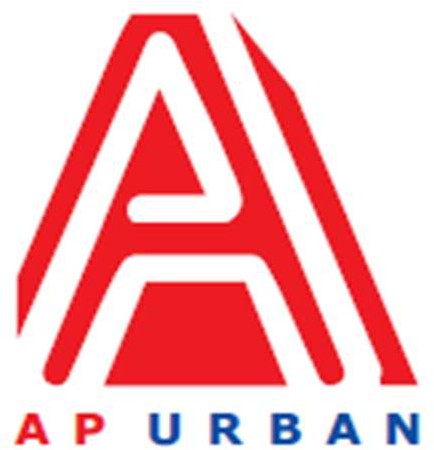 Andhra Pradesh Urban Infrastructure Asset Management Limited4th Floor, NTR Administrative Block, Pandit Nehru Bus Station, Vijayawada - 520 013 Website: www.apurban.comAnnexure-AMANPOWER REQUIREMENT NOTIFICATION (MRN) FORMNote: Apply for the above said position through Standard CV Format (to download Click here) along with detailed CV and send at : jobs@apurban.in (properly mention position name in subject line)S. No.ParticularsDescription1PositionField Engineer2No. of Position01 (one)3Proposed GradeAM/SO4Mode (Full Time/Part Time)Full Time5Academic / Professional QualificationsB.E/B.Tech /M.E./ M. Tech Civil6Post qualificationexperience (specific requirement)5-7 years’ Experience in execution of STP/WTP/ETP works in infrastructure projects preferably water/wastewater treatment plants.7Reporting toFunctional Head8Scope of Work (If taking for more than a project, then write Project wise SoW)Responsible for daily operations at site Coordinate & interact with team, client, Contractor. Strong motivator & leader at site
Monitoring of implementation activities at site for commissioning of the Plant.Monitoring of quality related aspects and safety mechanisms at site.Progress Reporting, Coordination with Client on related subject matter Preparation of MIS report and Strong knowledge in MS Word, Excel, ppt expertise for planning & allocating resources.9Skill requirementMajorMinorDesign and execution knowledge of STP/WTP/WWTP with Quality Control and DocumentationPlanning and Reporting10Gender specific, if anyNeutral11LocationVisakhapatnam